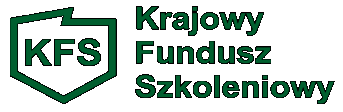 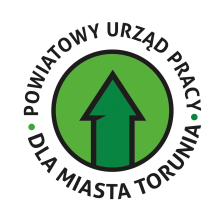 ANKIETABadanie zapotrzebowania na kształcenie ustawiczne pracowników i pracodawców finansowane ze środków rezerwy Krajowego Funduszu Szkoleniowego w 2023 r.Powiatowy Urząd Pracy dla Miasta Torunia zaprasza pracodawców, mających siedzibę lub miejsce prowadzenia działalności gospodarczej na terenie Miasta Torunia, zainteresowanych ubieganiem się 
w 2023 r. o finansowanie  działań  obejmujących  kształcenie  ustawiczne  pracowników  i  pracodawców  
ze środków rezerwy Krajowego Funduszu Szkoleniowego (KFS) do wypełnienia niniejszej ankiety.Nazwa Pracodawcy:    .............................................................................................................................................Adres Pracodawcy:     ...............................................................................................................................................Priorytet A - wsparcie kształcenia ustawicznego pracowników Centrów Integracji Społecznej, Klubów Integracji Społecznej, Warsztatów Terapii Zajęciowej, Zakładów Aktywności Zawodowej, członków lub pracowników spółdzielni socjalnych oraz pracowników zatrudnionych 
w podmiotach posiadających status przedsiębiorstwa społecznego wskazanych 
na liście/rejestrze przedsiębiorstw społecznych prowadzonych przez MRiPSPriorytet B - wsparcie kształcenia ustawicznego osób z orzeczonym stopniem niepełnosprawnościPriorytet C - wsparcie kształcenia ustawicznego w obszarach/branżach kluczowych dla rozwoju powiatu/województwa wskazanych w dokumentach strategicznych/planach rozwoju, 
tj. turystyka, gospodarka senioralna, opieka zdrowotnaPriorytet D - wsparcie kształcenia ustawicznego instruktorów praktycznej nauki zawodu bądź osób mających zamiar podjęcia się tego zajęcia, opiekunów praktyk zawodowych 
i opiekunów stażu uczniowskiego oraz szkoleń branżowych dla nauczycieli kształcenia zawodowegoPriorytet E - wsparcie kształcenia ustawicznego osób, które mogą udokumentować wykonywanie przez co najmniej 15 lat prac w szczególnych warunkach lub o szczególnym charakterze, a którym nie przysługuje prawo do emerytury pomostowej        ……………………….……………..…………………data i czytelny podpisPracodawcy / osoby upoważnionejPlanowane formy Kształcenia ustawicznegoPriorytet *(należy wskazać priorytetA,B,C,D lub E)Liczba osóbKwota zapotrzebowania z KFSKursyStudia podyplomoweEgzaminy umożliwiające uzyskanie dokumentów potwierdzających nabycie umiejętności, kwalifikacji lub uprawnień zawodowychBadania lekarskiei/lub psychologiczne wymagane do podjęcia kształcenia lub pracy zawodowej po ukończonym kształceniuUbezpieczenie NNW w związku z podjętym kształceniemSUMA